PRÍLOHA č.7.4                                                          VÝKAZ OSOBODNÍ ODBORNÍKOVMeno a priezvisko odborníka:Odbornosť (kategória odbornosti):Obdobie: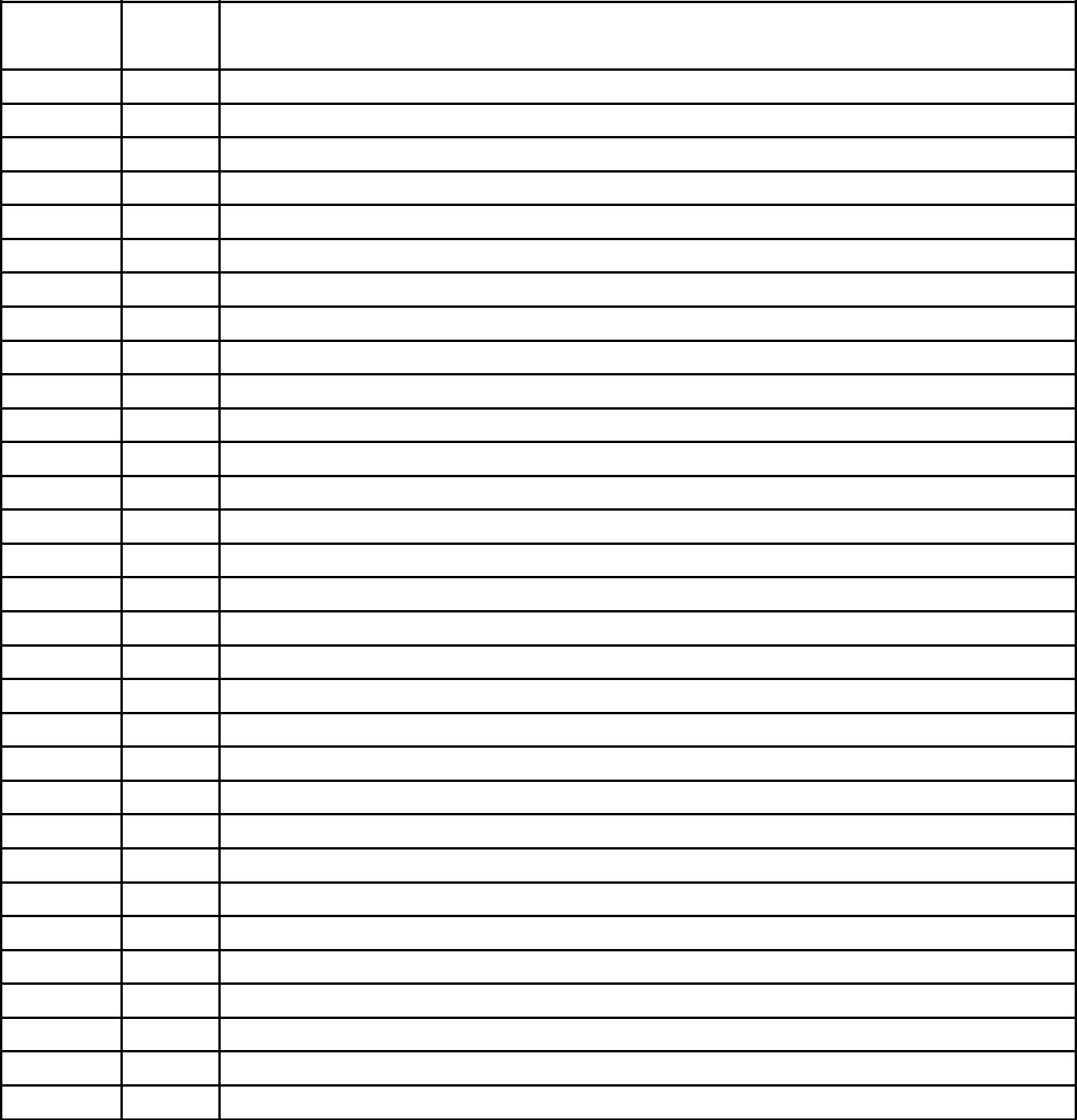 Dátum    Hodiny                           Popis vykonávaných činností12345678910111213141516171819202122232425262728293031meno/ podpis odborníka:  dátum: .....................Overenie prostredníctvom SD meno / podpis................................................